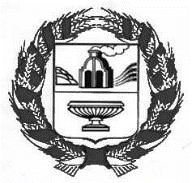 СОВЕТ ДЕПУТАТОВ НОВОМОНОШКИНСКОГО   СЕЛЬСОВЕТАЗАРИНСКОГО   РАЙОНА   АЛТАЙСКОГО КРАЯ	   Р Е Ш Е Н И Е          19.07.2019									 		              № 18с. НовомоношкиноВ соответствии с Федеральным законом от 02.03.2007 № 25-ФЗ «О муниципальной службе в российской Федерации» Уставом муниципального образования Новомоношкинский сельсовет Заринского района Алтайского края, Совет депутатов Новомоношкинского сельсовета Заринского района Алтайского края, РЕШИЛ:1. Внести в решение Совета депутатов Новомоношкинского сельсовета от 30.09.2009 №13 «Об утверждении положения о муниципальной службе в муниципальном образовании Новомоношкинский сельсовет Заринского района Алтайского края» следующие изменения и дополнения:- часть 1 статьи 1 Положения дополнить:«Лицо, замещающее муниципальную должность, - депутат, член выборного органа местного самоуправления, выборное должностное лицо местного самоуправления, член избирательной комиссии муниципального образования, действующей на постоянной основе и являющейся юридическим лицом, с правом решающего голоса, работающий в комиссии на постоянной (штатной) основе. Должности председателя контрольно-счетного органа муниципального образования, заместителя председателя контрольно-счетного органа муниципального образования, аудитора контрольно-счетного органа муниципального образования могут быть отнесены к муниципальным должностям в соответствии с законом субъекта Российской Федерации.Должности председателя контрольно-счетного органа, заместителя председателя и аудиторов контрольно-счетного органа, заместителя председателя и аудиторов контрольно-счетного органа могут быть отнесены к муниципальным должностям нормативным правовым актом представительного органа муниципального образования Алтайского края»- часть 1 статьи 8 Положения дополнить:11) получение дополнительного профессионального образования в соответствии с муниципальным правовым актом за счет средств местного бюджета.-часть 1 статьи 9 Положения дополнить:«депутат, член выборного местного самоуправления, выборное должностное лицо местного самоуправления, иное лицо, замещающее муниципальную должность, должны соблюдать ограничения, запреты, исполнять обязанности, которые установлены Федеральным законом от 25 декабря 2008 года № 273-ФЗ «О противодействии коррупции» и другими федеральными законами»- часть 1 статьи 10 дополнить:«гражданин не может быть назначен на должности председателя контрольно-счетного органа муниципального образования, заместителя председателя контрольно-счетного органа муниципального образования, аудитора контрольно-счетного органа муниципального образования, а муниципальный служащий не может замещать должности председателя контрольно-счетного органа муниципального образования, заместителя председателя контрольно-счетного органа муниципального образования, аудитора контрольно-счетного органа муниципального образования в случае близкого родства или свойства (родители, супруги, дети, братья, а так же братья, сестры, родители, дети супругов и супруги детей) с представителями представительного органа муниципального образования, главой местной администрации, руководителями судебных и правоохранительных органов, расположенных на территории соответствующего муниципального образования- лица, замещающие муниципальные должности, являющиеся представителями нанимателя самоуправления, не могут представлять интересы муниципальных служащих в выборном профсоюзном органе соответствующего органа в период осуществления ими полномочий по указанным должностям».- часть 3 статьи 10 изложить:«муниципальному служащему запрещается заниматься предпринимательской деятельностью лично или через доверенных лиц, участвовать в управлении коммерческой организацией или в управлении некоммерческой организацией (за исключением участия в управлении политической партией; участия на безвозмездной основе в управлении органом профессионального союза, в том числе выборным органом первичной профсоюзной организации, созданной в органе местного самоуправления, аппарате избирательной комиссии муниципального образования; участия в съезде (конференции) или общем собрании иной общественной организации, жилищного, жилищно-строительного, гаражного кооперативов, товарищества собственников недвижимости; участия на безвозмездной основе в управлении указанными некоммерческими организациями (кроме политической партии органа профессионального союза, в том числе выборного органа первичной профсоюзной организации, созданной в органе местного самоуправления, аппарате избирательной комиссии муниципального образования) в количестве единого исполнительного органа или вхождения в состав их коллегиальных органов управления с разрешения представителя нанимателя (работодателя), которое получено в порядке, установленном муниципальным правовым актом), кроме представления на безвозмездной основе интересов муниципального образования в органах управления и ревизионной комиссии организации, учредителем (акционером, участником) которой является муниципальное образование, в соответствии с муниципальными правовыми актами, определяющими порядок осуществления от имени муниципального образования полномочий учредителя организации или управления находящимися в муниципальной собственности акциями (долями участия в уставном капитале); иных случаев, предусмотренных федеральными законами».Часть 4 статьи 21 изложить:«Продолжительность ежегодного дополнительного оплачиваемого отпуска предоставляемого муниципальному служащему за выслугу лет составляет не более 10 календарных дней».2. Обнародовать настоящее постановление в установленном законом порядке и разместить на официальном сайте Администрации Заринского района Алтайского края.
           3. Контроль за исполнением постановления оставляю за собой. Заместитель главы сельсовета		                                                               Е.Я. Семенюк				                   О внесении изменений в решениеСовета Депутатов Новомоношкинскогосельсовета Заринского районаАлтайского края от 30.09.2009 № 13«Об утверждении Положения оМуниципальной службе вмуниципальном образованииНовомоношкинский сельсоветЗаринского района Алтайского края»